Agenda medezeggenschapsraad 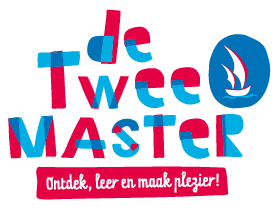 Dinsdag 17 maart 2020 19:30 uur Personeelsgeleding: Sandra, Sandy, IngerOudergeleding: Lara, Claudia (notulist), MariekeNamens bestuur: BastiaanVolgende vergadering: 26 mei 20201Opening/vaststellen agendaNotulen 14 januari (bijlage) > na goedkeuring mailen naar ErwinNotulen 19 sept staan op de website19:302Binnengekomen stukken19:453Mededelingen GMR/OR31 maart: bijeenkomst “Medezeggenschap binnen P.O. Blick”. Deze avond wordt gesproken over de rol van de GMR en de MR’en en bespreken we graag de vorm waarin we willen communiceren met elkaar. Daarnaast maken we kennis met onze nieuwe bestuurder Esmee Smit. Zij zal op deze avond meer vertellen over het strategisch plan voor de toekomst van Blick. Op 18 maart de definitieve agenda. (Claudia probeert hier heen te gaan)Punten vanuit GMR (Sandra)Punten vanuit ORMededelingen kinderraad (Sandy) 19:504Mededelingen vanuit het bestuurOntwikkelingen t.a.v. beleid coronavirusPersonele bezettingInhoud afgelopen studiedagenSponsorbeleid: nieuwe sponsorconvenant is aangeboden aan de Tweede Kamer. Het convenant en de begeleidende brief: https://www.rijksoverheid.nl/documenten/rapporten/2020/02/11/bijlage-sponsorconvenant-2020-2022. 20:305Beleidsstukken:Jaarplan 2020-2021 (voor 1 mei)TSO geldenFormatieplanVeiligheidsplan: aangepast na jan 2020?21:006Vreedzame school/nieuwe rekenmethode21:309RondvraagAanpassen website gegevens MR!! > MR-leden, agenda’s en notulen kloppen niet!! Niks aangepast!Inlooptijd – belOproep nieuw mr-lid volgend schooljaar21:3510Sluiting21:45